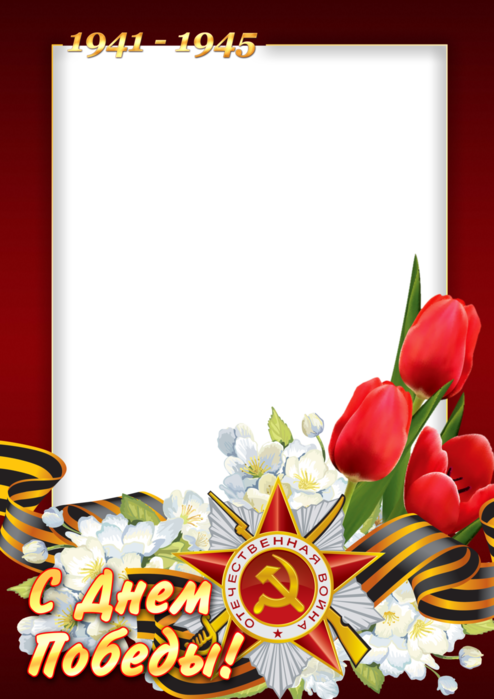 Дорогие ребята!Приближается Великий праздник –  75 -летие Победы в Великой Отечественной войне 1941-1945 годов.Давайте вместе проведем классный час по теме«Мы помним!  Мы гордимся!»Прошу вас просмотреть презентацию по теме, перейдя по ссылке:                https://infourok.ru/prezentaciya-75-let-velikoj-pobede-4097705.html